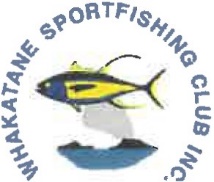 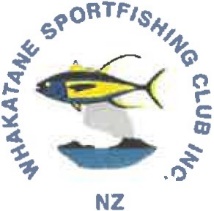 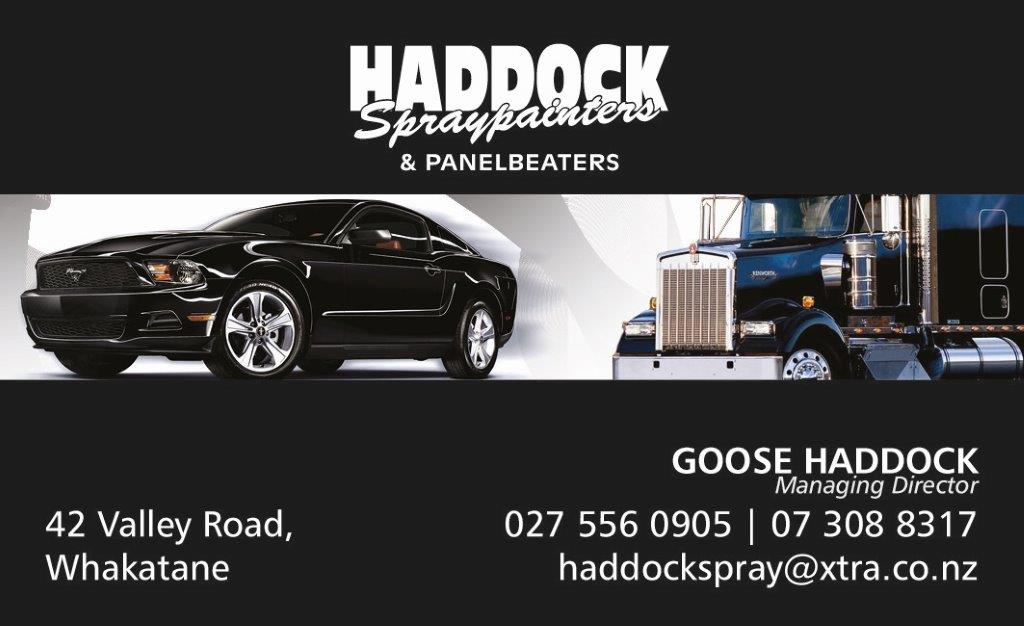  Annual Trout Tournament 2023 ENTRY FORMEntry Fee:	     Junior      $15 Full Member	   $25 Social/Non-member                   	Senior    $30 Full Member    $50 Social/Non-memberBriefing:	   Thursday 11th of May 2023-19:00ALL SKIPPERS OR A NOMINATED “FISHING" TEAM MEMBER MUST ATTEND THE BRIEFINGFishing: From 05:00 Saturday 13th May until 13:30 Sunday 14th of MayInternet Banking:  02 0488 0034035 26.	Email to: office@wsfc.co.nz Tournament rules understood. Skipper to sign…………………………………….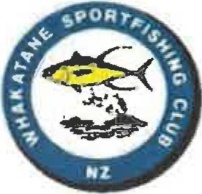 Annual Trout Tournament 2023 RulesRules1. DATE Saturday 13th May 2023   Sunday 14th May 2023                                             2. START TIMEAll boats entered in this tournament CANNOT START FISHING until 05:00 on Saturday the 13TH of May 2023.  Fishing concludes at 13:30 on Sunday the 14th of May 2023. THE FISHING AREA IS LAKE ROTOITI ONLY.3. REGISTRATIONA minimum of 2 anglers per team.  All anglers must be full members or (have paid the appropriate social/non-member membership fee) of the Whakatane Sportfishing Club.Registrations will be taken up until 18:30 Thursday 11th of May 2023.4. BRIEFINGThe briefing will be held in the clubrooms at 19:00 Thursday 11th May 2023.The Skipper or a nominated "fishing" team member must attend the briefing and at the completion of the briefing sign the briefing attendance sheet.      5. ENTRY FEES                Juniors -    $15 Full Member - $25 Social/Non-Member               Seniors -    $30 Full Member - $50 Social/Non-Member            6.  SPECIES   Rainbow & Brown  Trout.                7.  MINIMUIM SIZE             As per the fishing license requirements.                8. WEIGHING OF FISHWeighing of fish will take place at Gisborne Point or Hinehopu Boat Ramp. Saturday the 13th May 2023 13:00 – 17:00, Sunday 14th May 2023 14:00 – 16:00.              9. CLASSES Juniors – Heaviest, 2nd heaviest, 3rd heaviest, average weight. Ladies -   Heaviest, 2nd heaviest, 3rd heaviest, average weight. Men -      Heaviest, 2nd heaviest, 3rd heaviest, average weight. All – Heaviest Trout caught Jigging        Mystery Weight        Heaviest trout caught shore/fly fishing        Hard Luck Draw (No Trout Caught)        Best condition factor (CF) = Weight (grams) divided by Length (CM’s). 1st, 2nd & 3rd.10. PRIZE-GIVINGPrize-giving will be held in the Clubrooms from 19:00 on Sunday 14th  May 2023.To collect prizes the angler OR team member must be present at the prize-giving. For lucky angler or spot prizes the angler must be present.11. DISPUTESAny complaints regarding this tournament will be in  the first instance directed to the Tournament Convener. The Tournament Committee will then consider the dispute. Any complaint must be submitted in writing.    The decision of the Tournament Committee is final and binding.  Angler entry constitutes agreement to this process.  Any concern relating to the weighing of fish must be brought to the attention of the weigh master BEFORE the angler leaves the weigh station.12. CANCELLATION OR POSTPONEMENTThe Tournament Committee reserves the right to abandon or postpone the Tournament for any reason. This information will be broadcast on Radios lXX and SunFM prior to start time or as soon as possible after a decision has been made. Notification will also be made on the club’s social media.13. DISCLAIMER All participants involved with this tournament do so at their own risk. The team skipper shall be responsible for the safety and other considerations of self, crew & boat. The Whakatane Sportfishing Club (Inc) accepts no responsibility.SKIPPERS NAME:SKIPPERS NAME:CONTACT PHONE #CONTACT PHONE #CONTACT PHONE #CONTACT PHONE #BOAT NAME:BOAT NAME:EMAIL:EMAIL:EMAIL:EMAIL:ANGLERS FULL NAMEANGLERS FULL NAMEM LJM/SHIP NUMBERLicenseNumberTOTAL12345678TOTAL FEES PAID